Сообщение о возможном установлении публичного сервитутаКомитет по управлению государственным имуществом Кузбасса сообщает о  возможном установлении публичного сервитута в интересах ПАО «Россети Сибирь» для размещения (эксплуатации) объекта регионального значения «ВЛ- 110 кВ ЮК ГРЭС-ПС Шушталепская-1-2, (ЮК-Ш-1-2) в отношении земельных участков с кадастровыми номерами: 42:37:0103001:17; 42:37:0103001:458; 42:37:0000000:361, а также земли государственная собственность на которые не разграничена, расположенных на территории Калтанского городского округа.  Заинтересованные лица могут ознакомиться с поступившим ходатайством об установлении публичного сервитута и прилагаемым к нему описанием местоположения границ публичного сервитута, подать заявления об учете прав на земельные участки по адресу 650099, г. Кемерово пр. Советский, 58, в течении 30 дней со дня опубликования настоящего сообщения. Время приема заинтересованных лиц для ознакомления с поступившим ходатайством об установлении публичного сервитута с 8-30 до 12-00 , с 13-00 до 17-30 понедельник – четверг;Сообщение о поступившем ходатайстве об установлении публичного сервитута размещается на  официальных сайтах в информационно-телекоммуникационной сети «Интернет» http://www.kugi42.ru.Необходимость установления публичного сервитута обоснована Схемой территориального планирования Кемеровской области, утвержденной постановлением Коллегии Администрации Кемеровской области от 19.11.2009 № 458, размещенным на официальном сайте http://www.zakon.kemobl.ru.Описание местоположения границ публичного сервитута: 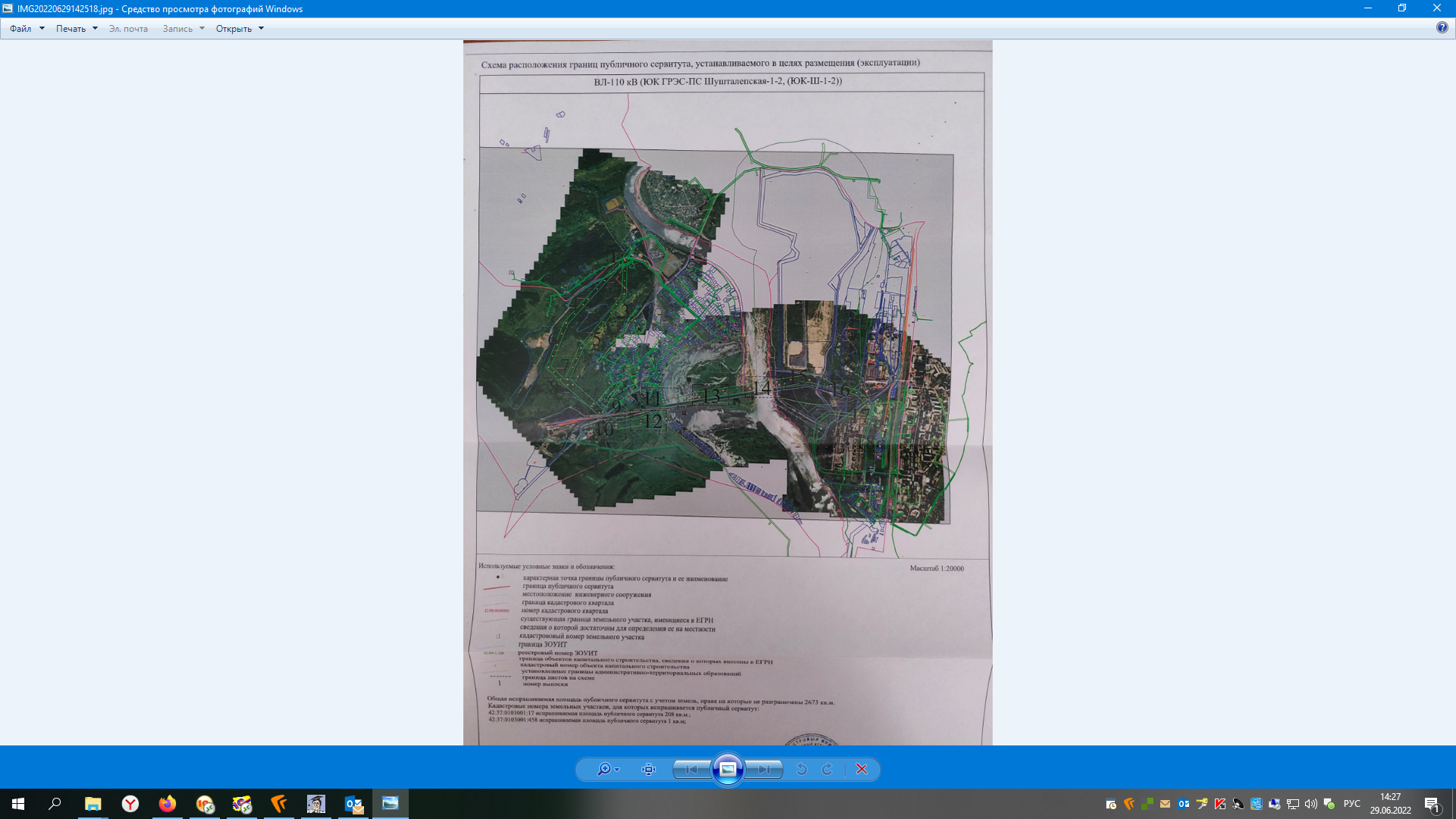 